Network Whitelisting Assistance for Dr. Dish CTThe Dr. Dish CT connects to a variety of domain names to provide the many interconnected benefits you enjoy. If you suspect that your network is restricting access to the websites the Dr. Dish CT needs, here are some steps you can take to help. Use the MAC address to whitelist your CT To find your MAC address select the WiFi icon in the top right corner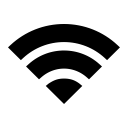 Above the WiFi network names you will find your MAC address listedIn your server settings, find this MAC address and create a network rule that is broad enough to allow the CT to connect to the services it needs.
     2. Whitelist the domains the Dr. Dish CT uses to connect to the internet
As of  7/29/2019 the Dr. Dish CT uses the following domains to connect*.drdishbasketball.com*.appcenter.ms**.azureedge.net**.imgx.net**.updatefactory.io*airborneathletesstore.blob.core.windows.netPlease note the wildcard designations in the domains to assist you in suggested method to whitelistUsing the MAC address is the preferred method. If Dr. Dish changes or adds or changes a domain you will likely need to update your whitelist rules if you use the second option to whitelist by domain. 